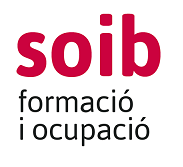 FAIG CONSTAR:Que en data 28 d’octubre de 2022 es fa pública la llista provisional del procés de selecció de personal formador del mòdul Seguretat, higiene i protecció ambiental en hoteleria (MF0711_2).Només s’ha presentat una candidata:Rocío García Álvarez: 40 punts.Les persones interessades disposen de 3 dies hàbils (fins al 03/11/2022) per a presentar reclamacions*.Eivissa, 28 d’octubre de 2022La directora insular del SOIBa Eivissa i Formentera,Maria Dolors Roig Martí(*) Les al·legacions es presentaran per escrit dirigides al centre de formació SOIB Blanca Dona, indicant el motiu de l’al·legació. El document es presentarà amb registre d’entrada dins el termini establert, al centre de formació SOIB Blanca Dona (Carrer Sa Blanca Dona, 2. Ctra. Eivissa – Sant Antoni km 1,2, 07800, Eivissa) o a qualsevol punt de l’Administració que actuï com a Registre General. La documentació presentada s’ha d’enviar per correu electrònic, escanejada, a soibcentreblancadonaeivissa@soib.caib.es .Selecció de personal formadorCentre de Formació SOIB Blanca DonaSelecció de personal formadorCentre de Formació SOIB Blanca DonaEspecialitatSeguretat, higiene i protecció ambiental en hoteleria MF0711_2 (Cuina)Núm.ordre i acció formativaMP3/21 ; 960/21Dates d’ impartició28/11/2022 a 15/12/2022